Радуются вси АнгелиМ.Строкинаранжировка Е.Евстратовой 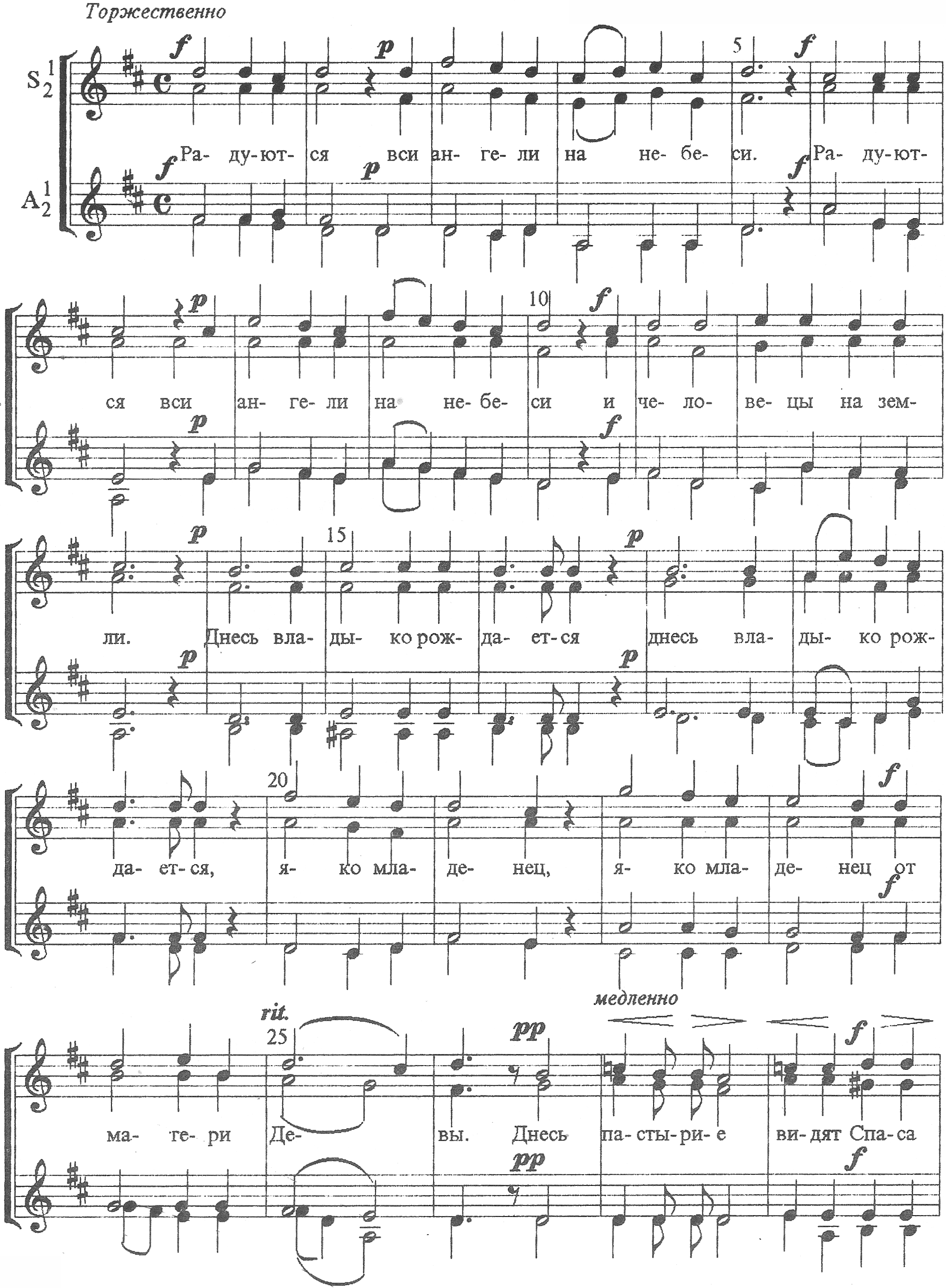 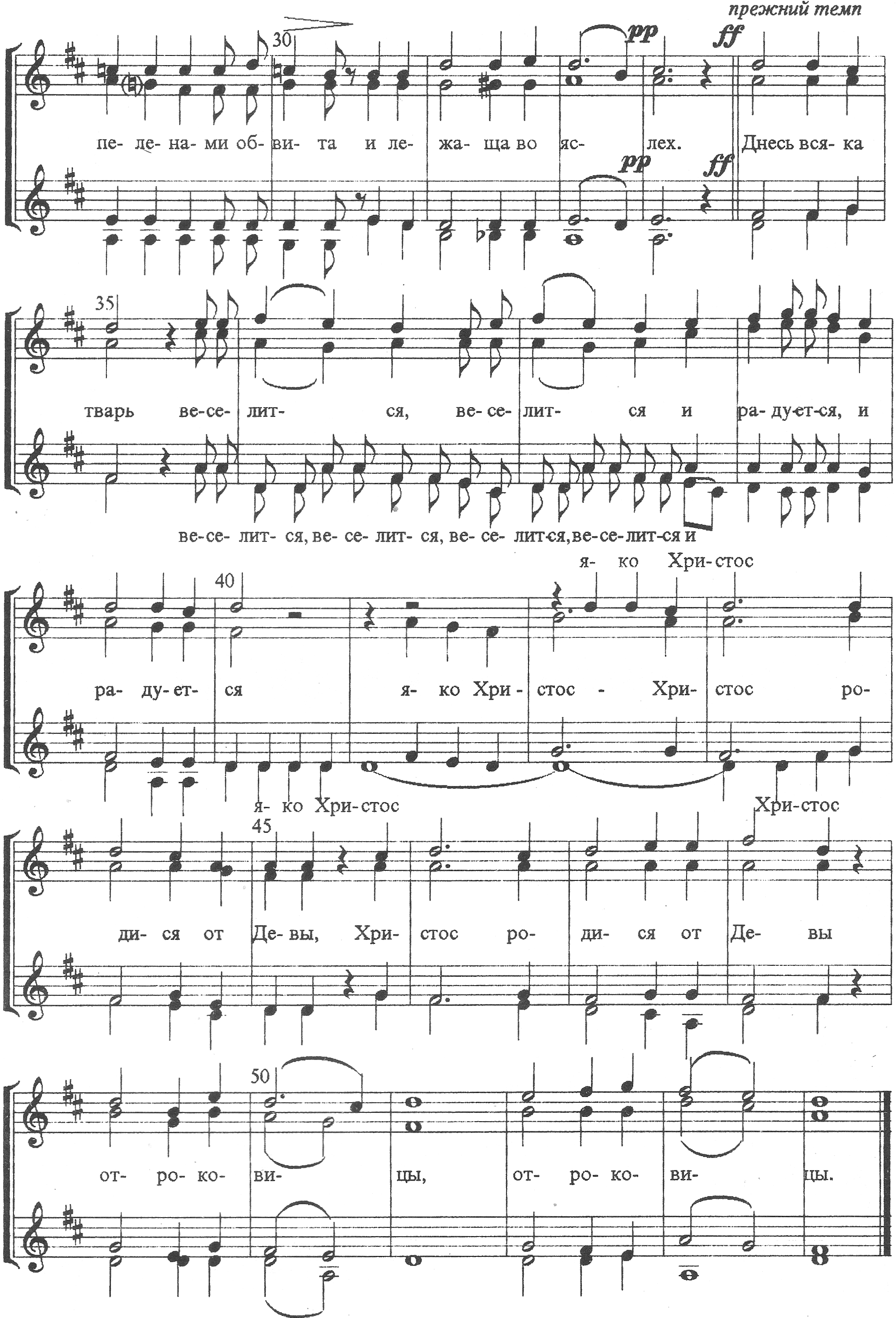 